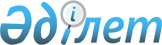 О внесении изменения в распоряжение Премьер-Министра Республики Казахстан
от 30 декабря 2004 года N 383-рРаспоряжение Премьер-Министра Республики Казахстан от 1 марта 2006 года N 39-р



      Внести в 
 распоряжение 
 Премьер-Министра Республики Казахстан от 30 декабря 2004 года N 383-р "О мерах по реализации законодательных актов Республики Казахстан" следующее изменение:



      в перечне нормативных правовых актов, принятие которых необходимо в целях реализации законодательных актов Республики Казахстан, утвержденном указанным распоряжением:



      в графе 5 строки, порядковый номер 54:



      в подпункте 1) слова "декабрь 2005 года" заменить словами "декабрь 2006 года".

      

Премьер-Министр


					© 2012. РГП на ПХВ «Институт законодательства и правовой информации Республики Казахстан» Министерства юстиции Республики Казахстан
				